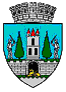 ROMÂNIAJUDEŢUL SATU MARECONSILIUL LOCAL AL MUNICIPIULUI SATU MARE                            Nr. 59040/19.11.2021PROIECTHOTĂRÂREA NR. ............................privind aprobarea propunerii de criterii pentru stabilirea ordinii de prioritate în soluţionarea cererilor de locuinţe şi în repartizarea locuinţelor pentru tineri, destinate închirierii, în municipiul Satu Mare	Consiliul Local al Municipiului Satu Mare întrunit în şedinţa ordinară din data de 25.11.2021,Analizând:- proiectul de hotărâre înregistrat sub nr. _____________, - referatul de aprobare al inițiatorului înregistrat sub nr. 59041/19.11.2021, - raportul de specialitate al Serviciului Patrimoniu Concesionări Închirieri înregistrat sub nr. 59042/19.11.2021, - raportul Serviciului Juridic înregistrat sub nr. 59098/19.11.2021,- avizele comisiilor de specialitate ale Consiliului Local Satu Mare,Luând în considerare prevederile:- art. 8 alin. (3) din Legea nr. 152/1998 privind înfiinţarea Agenţiei Naţionale pentru Locuinţe, republicată, cu modificările și completările ulterioare,- HG nr.1174/2021 privind modificarea și completarea Normelor metodologice pentru punerea în aplicare a prevederilor Legii nr. 152/1998 privind înființarea Agenției Naționale pentru Locuințe, aprobate prin HG nr.962/2001- art. 14 alin. (7) şi alin. (8) din H.G. nr. 962/2001 privind aprobarea  Normelor metodologice pentru punerea în aplicare a prevederilor Legii nr. 152/1998 privind înfiinţarea Agenţiei Naţionale pentru Locuinţe, cu modificările și completările ulterioare,  - prevederile Legii nr. 24/2000 privind normele de tehnică legislativă pentru elaborarea actelor normative, republicată, cu modificările şi completările ulterioare,În temeiul prevederilor art. 129 alin. (2) lit. c) coroborat cu alin. (6) lit. b), art. 139 alin. (3) lit. g), art. 196 alin. (1) lit. a) din O.U.G. nr. 57/2019 privind Codul administrativ,Consiliul Local al Municipiului Satu Mare adoptă următoarea: H O T Ă R Â R E :Art. 1. (1) Se aprobă propunerile de criterii pentru stabilirea ordinii de prioritate în soluţionarea cererilor de locuinţe şi în repartizarea locuinţelor pentru tineri, destinate închirierii, în municipiul Satu Mare, conform Anexei nr. 1 ce face parte integrantă din prezenta hotărâre.(2) O dată cu intrarea în vigoare a prezentei hotărâri, se abrogă HCL nr. 124/30.05.2019 privind  aprobarea criteriilor  pentru stabilirea ordinii de prioritate în soluţionarea cererilor de locuinţe şi în repartizarea locuinţelor pentru tineri, destinate închirierii, în municipiul Satu Mare, precum și orice alte dispoziții contrare.Art.2. Cu ducerea la îndeplinire a prezentei se încredinţează Primarul municipiului Satu Mare şi Serviciul Patrimoniu, Concesionări, Închirieri din cadrul Aparatului de specialitate al Primarului Municipiului Satu Mare.Art.3. Prezenta se comunică, prin intermediul secretarului municipiului Satu Mare, în termenul prevăzut de lege, primarului municipiului Satu Mare, Instituţiei Prefectului judeţului Satu Mare, Ministerului Dezvoltării Regionale şi Administrației Publice și Serviciului Patrimoniu, Concesionări, Închirieri.INIŢIATOR PROIECTVICEPRIMARStan Gheorghe   	      AVIZAT,       		  Secretar general,    						               Mihaela Maria RacolțaFaur Mihaela/2ex